KATA PENGANTARAssalamu’alaikum Wr.Wb.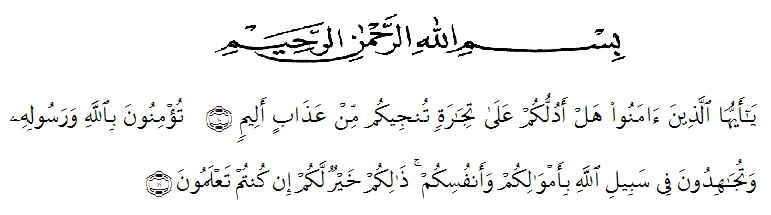 Artinya “Hai orang-orang yang beriman, sukakah kamu aku tunjukkan suatu perniagaan yang dapat menyelamatkanmu dari azab yang pedih?,  (yaitu) kamu beriman kepada Allah dan RasulNya dan berjihad di jalan Allah dengan harta dan jiwamu. Itulah yang lebih baik bagimu, jika kamu mengetahui”.Syukur Alhamdulillah penulis ucapkan terhadap Kehadirat Allah SWT, yang telah melimpahkan rahmat hidayah, dan karunianya pada penulis hingga penulis dapat menyelesaikan penulisan Skripsi ini. Judul yang penulis pilih dalam penulisan Skripsi ini adalah “DIVERSI SEBAGAI UPAYA RESTORATIVE JUSTICE TERHADAP ANAK YANG BERHADAPAN DENGAN HUKUM (Studi Putusan No. 47/Pid.Sus-Anak/2022/PN Lbp)”.Fungsi skripsi ini adalah untuk melengkapi tugas-tugas dan untuk memenuhi persyaratan memperoleh gelar Sarjana Hukum Jurusan Hukum Program Studi Ilmu Hukum.Dalam penyelesaian skripsi ini penulis banyak sekali mendapatkan bantuan dari berbagai pihak, baik itu dalam bentuk material maupun moril. Untuk itu penulis mengucapkan terima kasih terutama kepada :Bapak Dr. H. KRT. Hardi Mulyono K Surbakti selaku Rektor Universitas Muslim Nusantara Al-Washliyah Medan;Bapak Dr. H. Firmansyah, M.Si  selaku Wakil Rektor I Universitas Muslim Nusantara Al-Washliyah Medan;Bapak Dr. Ridwanto, M.Si selaku Wakil Rektor II Universitas Muslin Nusantara Al-Washliyah Medan;Bapak Dr. Anwar Sadat, S.Ag. M. Hum selaku Wakil Rektor III Universitas Muslim Nusantara Al-Washliyah Medan;Bapak Dr. Dani Sintara, S.H, M.H selaku Dekan Fakultas Hukum Universitas Muslim Nusantara Al-Washliyah Medan;Ibu Hj. Adawiyah Nasution, SH, Sp.N, M.Kn selaku Penguji II dan Wakil Dekan Fakultas Hukum Universitas Muslim Nusantara Al-Washliyah Medan sampai Periode Juni 2023;Ibu Halimatul Maryani, SH, MH selaku Ketua Program Studi Ilmu Hukum Universitas Muslim Nusantara Al-Washliyah Medan Periode Juni 2023 serta selaku Wakil Dekan Fakultas Hukum Universitas Muslim Nusantara Al Wahliyah Periode Juni 2023 - Sekarang;Ibu Tri Reni Novita, S.H Selaku Ketua Program Studi Ilmu Hukum Universitas Muslim Nusantara Al-Washliyah Medan Periode Juni 2023 - Sekarang;Bapak Syahrul Bakti Harahap, SH, MH Selaku Dosen pembimbing sekaligus Dosen Penguji I yang telah memberikan bimbingan serta arahan penulisan yang sesuai dengan petunjuk yang diberikan sehingga penulis mampu dalam menyelesaikan skripsi ini ;Bapak Abdul Rahman Lubis, S.Pd selaku KTU Fakultas Hukum sampai Periode Juni 2023 dan Ibu Erlinawati, S.Pd selaku KTU Fakultas Hukum Periode Juni 2023 - Sekarang serta Para staff Pegawai serta pada Fakultas Hukum Universitas Muslim Nusantara Al-Washliyah Medan;Bapak dan Ibu seluruh para staff Pegawai serta dosen lain Fakultas Hukum Universitas Muslim Nusantara Al Washliyah Medan;Skripsi ini saya persembahkan sepenuhnya kepada dua orang hebat dalam hidup saya, Bapak dan Ibu kandung saya. Keduanya lah yang membuat segalanya menjadi mungkin sehingga saya bisa sampai pada tahap dimana skripsi ini akhirnya selesai. Terima kasih atas segala pengorbanan, nasihat dan doa baik yang tidak pernah berhenti kalian berikan kepadaku. Aku selamanya bersyukur dengan keberadaan kalian sebagai orangtua ku;Skripsi atau karya tulis ilmiah ini saya persembahkan kepada kedua adik saya (Widi Astuty dan Marshya Aulia) yang telah memberikan semangat, dan semoga kita menjadi anak yang membanggakan kedua orang tua.Kekasih saya yang bernama Rahmad Kurniawan Siregar yang dengan tulus membantu dan memberikan dukungan serta semangat kepada saya untuk terus berjuang menyelesaikan skripsi ini.Teman-teman penulis yang telah membantu saya dalam meluangkan waktunya untuk memberikan semangat dan membantu penulis dalam proses penyelesaian skripsi ini, yaitu : Sri Handayani (Nanda), Ayu Syafitri, Vanzay Hanafi Nurti, dan Fahmi Abdhillah;Teman-teman penulis lainnya yang sudah mendukung dan mendoakan yang tidak bisa disebutkan satu persatu dalam skripsi ini;Akhir kata penulis berharap semoga tulisan ini dapat bermanfaat bagi penulis dan para pembaca sekalian. Dan segala amal kebaikan yang telah Bapak/Ibu Dosen, Keluarga dan Sahabatku berikan akan mendapat balasan yang berlipat dari Allah SWT kelak dikemudian hari. Aamiin. Terima kasih.Medan,    Februari 2023Penulis,Intan PratiwiNPM. 195114009